כתבי מהו המספר:15 עשרות ו-5 יחידות______________5 מאות, 8 יחידות, 7 עשרות ו- 2 אלפים______________5 אלפים, תשע יחידות_______________שבצי את המספרים במשבצות מהגדול לקטן: בלי לפתור סמני <  > או = השלימי את המספר הקודם והעוקב.פתרי וסמני <  > או = השלימי מספרים מתאימים.השלימילפניך תרגיל פתור: פתרי בעזרתו את התרגילים שלפניך: כתבי מספר מתאים לנקודה המסומנת על הישר________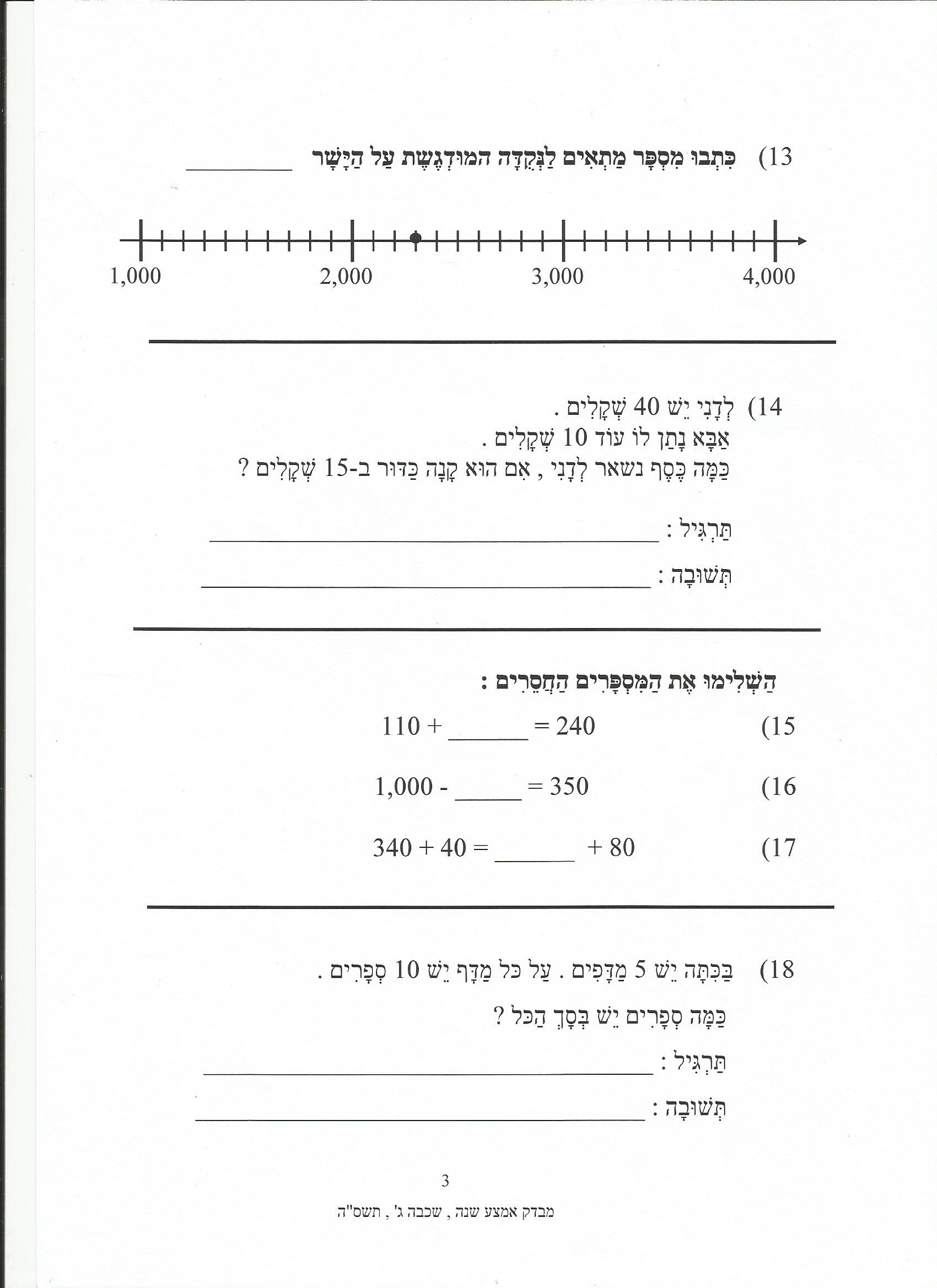 פתרי את התרגילים.העתיקי במאונך ופתרי.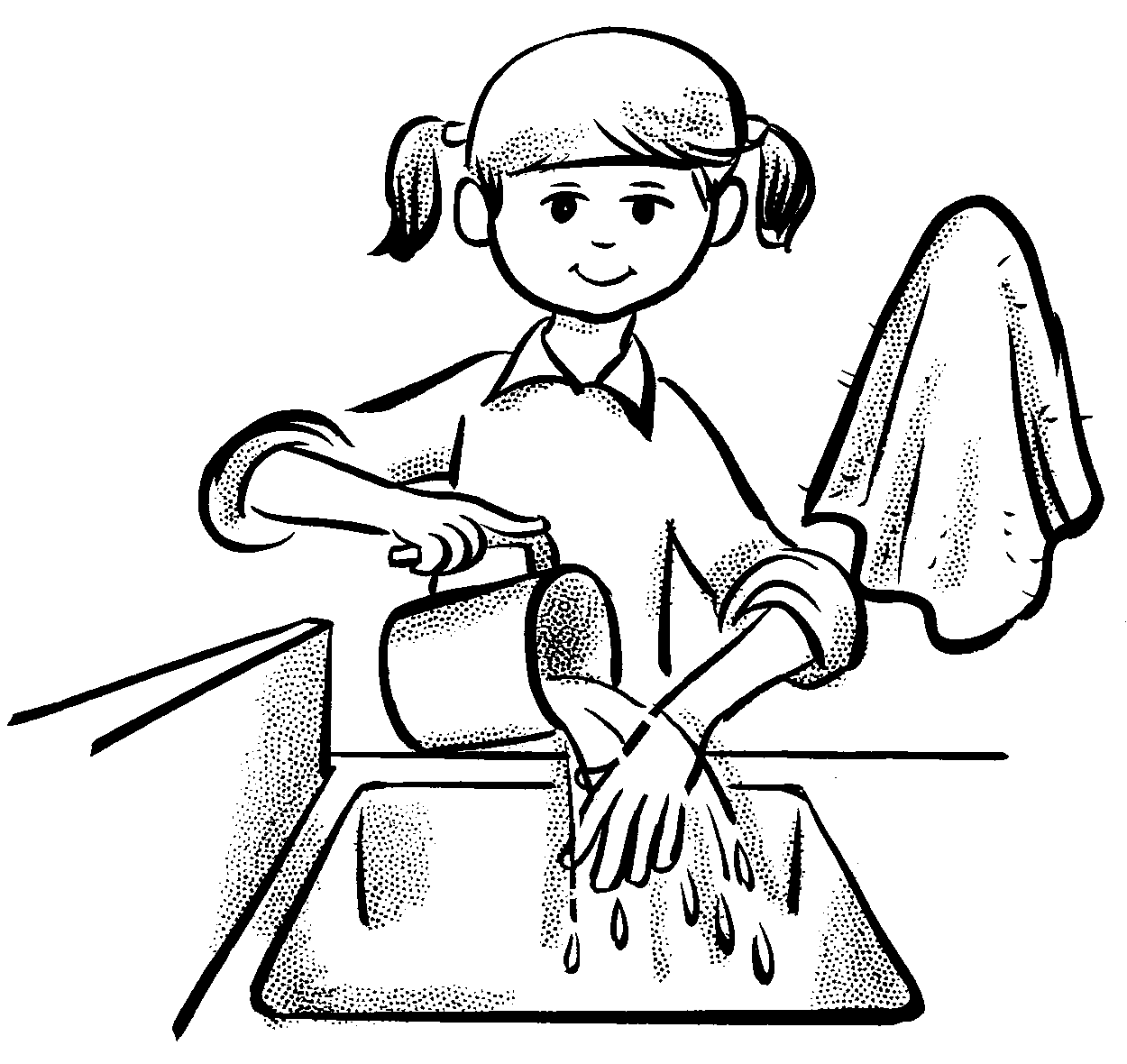 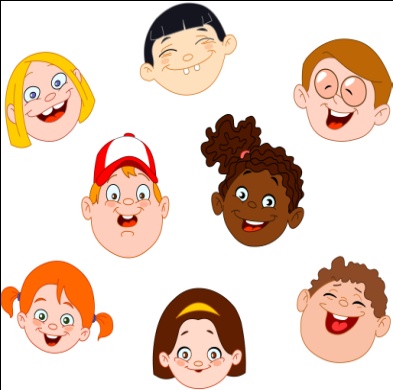 פתרי את התרגילים:לפניך מחירים של מוצרי חשמל.אדון כהן קנה מקרר ומקפיא כמה שקלים שילם? תשובה:______________לאדון לוי היו 3,000 שקלים.כמה כסף נשאר לו לאחר שקנה מכונת כביסה?תשובה:______________ליוסי 3,000 ₪ אלו מוצרים הוא יכול לקנות?_________  _________כמה כסף ישאר לו לאחר הקניה? תשובה:_____________מה המחיר של מגהץ ומקרר?תשובה:_____________העתיקי במאונך ופתרי.